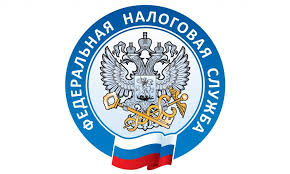 Для налогообложения земельных участков с I квартала 2024 года применяется актуализированная кадастровая стоимость        В 2022 году во всех субъектах РФ, за исключением Донецкой и Луганской народных республик, Запорожской и Херсонской областей, проведена новая государственная кадастровая оценка земельных участков всех категорий. Ее результаты применялись в налоговом периоде 2023 года с учетом особенностей, предусмотренных п. 18 ст. 2 Федерального закона от 26.03.2022 № 67-ФЗ.        В частности, налоговая база в отношении земельного участка определялась как его кадастровая стоимость, внесенная в Единый государственный реестр недвижимости (ЕГРН) и подлежащая применению с 1 января 2022 года, если кадастровая стоимость, подлежащая применению с 1 января 2023 года, превышала кадастровую стоимость, подлежащую применению с 1 января 2022 года, за исключением случаев, если кадастровая стоимость увеличилась вследствие изменения характеристик земельного участка (категории земель, площади и т.п.).        С налогового периода 2024 года для исчисления земельного налога должны применяться внесенные в ЕГРН результаты государственной кадастровой оценки, действующие на 01.01.2024, в том числе утвержденной в 2022 году.        Организации определяют налоговую базу по земельному налогу самостоятельно на основе сведений ЕГРН о земельном участке, принадлежащем им на праве собственности или праве постоянного (бессрочного) пользования. Для налогоплательщиков-физических лиц налоговая база определяется налоговыми органами и указывается в направляемом налоговом уведомлении на основе сведений ЕГРН, которые представляются органами Росреестра, осуществляющими кадастровый учет и государственную регистрацию прав на недвижимость.        Выписка из ЕГРН о кадастровой стоимости земельного участка предоставляется на сайте Росреестра или в МФЦ бесплатно по запросам любых лиц.